WHO IS WHO – COMPONENT ONEMAIN CHINESE PARTNER: The National Development Reform Commission NDRCC1 PROJECT LEADERS FOR NDRC: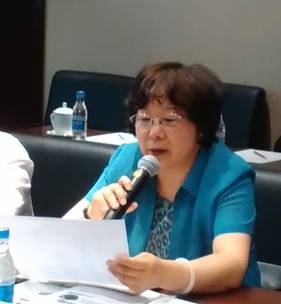 Ms. Ji Ning, Counselor, Department of Employment and Income Distribution (2015-2016)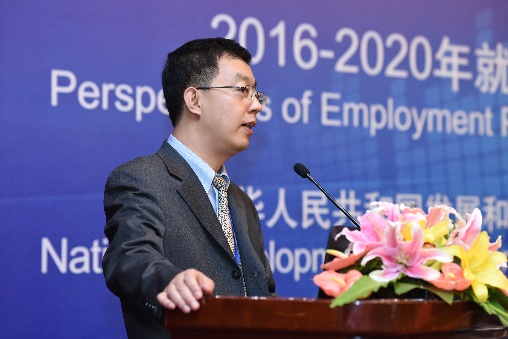 Mr Pu Yufei, Director General, Employment and Income Distribution Department (2016-2017)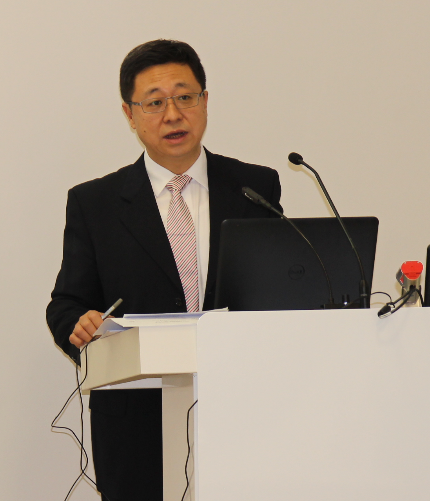  Mr Li Kang, Director General, Employment and Income Distribution Department (2017-)PROJECT C1 COORDINATORS FOR NDRC: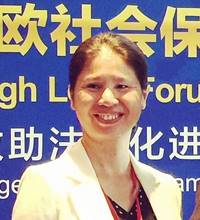 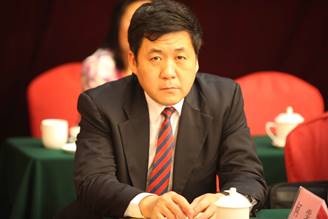 Ms. Tang Ling Employment & Income distribution Department and Mr. Chang Hao , NDRC International cooperation CentreC1 COMPONENT COORDINATOR: EXPERTISE FRANCE (formerly ADECRI)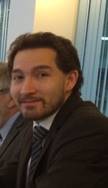 Mr. Laurent de Lespinay, Component coordinator THE PROJEC TEAM IN BEIJING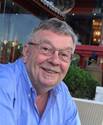  Resident expert Mr. Jean-Victor Gruat; 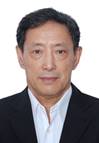 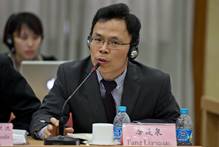  Main Chinese expert  Operations;    Main Chinese expert  Research  Mr Zhang Guoqing                               Mr Fang LianquanComponent assistants: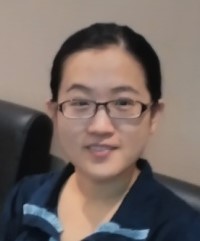 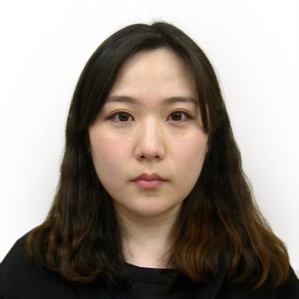 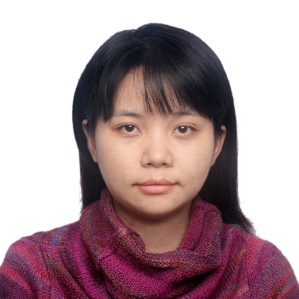 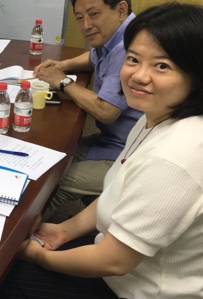 Wang Qingqing (2015) Xu Chenjia (2016)     Li Lingxi (2017)          Shi Chuan (2018)